若表單表格不夠填寫，可自行增減行數請108.03.31前寄至袁寧均老師「regine@clc.tku.edu.tw」信件主旨註明「應徵淡江大學2019暑期班教師／助教_姓名」淡江大學成人教育部華語中心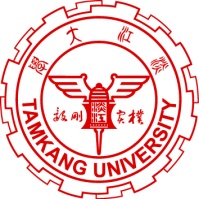 2019年暑期密集班華語教師/助教徵選淡江大學成人教育部華語中心2019年暑期密集班華語教師/助教徵選淡江大學成人教育部華語中心2019年暑期密集班華語教師/助教徵選淡江大學成人教育部華語中心2019年暑期密集班華語教師/助教徵選淡江大學成人教育部華語中心2019年暑期密集班華語教師/助教徵選淡江大學成人教育部華語中心2019年暑期密集班華語教師/助教徵選淡江大學成人教育部華語中心2019年暑期密集班華語教師/助教徵選淡江大學成人教育部華語中心2019年暑期密集班華語教師/助教徵選淡江大學成人教育部華語中心2019年暑期密集班華語教師/助教徵選淡江大學成人教育部華語中心2019年暑期密集班華語教師/助教徵選淡江大學成人教育部華語中心2019年暑期密集班華語教師/助教徵選填列本表即視同本人同意所提供的資料供淡江大學教學行政用途或課程資訊提供，本校將依「個人資料保護法」規範使用，基於必要時，才會將個資提供給第三方(如：保險公司、醫療單位或警政單位等)，如需刪除資料請另行提出申請。填列本表即視同本人同意所提供的資料供淡江大學教學行政用途或課程資訊提供，本校將依「個人資料保護法」規範使用，基於必要時，才會將個資提供給第三方(如：保險公司、醫療單位或警政單位等)，如需刪除資料請另行提出申請。填列本表即視同本人同意所提供的資料供淡江大學教學行政用途或課程資訊提供，本校將依「個人資料保護法」規範使用，基於必要時，才會將個資提供給第三方(如：保險公司、醫療單位或警政單位等)，如需刪除資料請另行提出申請。填列本表即視同本人同意所提供的資料供淡江大學教學行政用途或課程資訊提供，本校將依「個人資料保護法」規範使用，基於必要時，才會將個資提供給第三方(如：保險公司、醫療單位或警政單位等)，如需刪除資料請另行提出申請。填列本表即視同本人同意所提供的資料供淡江大學教學行政用途或課程資訊提供，本校將依「個人資料保護法」規範使用，基於必要時，才會將個資提供給第三方(如：保險公司、醫療單位或警政單位等)，如需刪除資料請另行提出申請。填列本表即視同本人同意所提供的資料供淡江大學教學行政用途或課程資訊提供，本校將依「個人資料保護法」規範使用，基於必要時，才會將個資提供給第三方(如：保險公司、醫療單位或警政單位等)，如需刪除資料請另行提出申請。填列本表即視同本人同意所提供的資料供淡江大學教學行政用途或課程資訊提供，本校將依「個人資料保護法」規範使用，基於必要時，才會將個資提供給第三方(如：保險公司、醫療單位或警政單位等)，如需刪除資料請另行提出申請。填列本表即視同本人同意所提供的資料供淡江大學教學行政用途或課程資訊提供，本校將依「個人資料保護法」規範使用，基於必要時，才會將個資提供給第三方(如：保險公司、醫療單位或警政單位等)，如需刪除資料請另行提出申請。填列本表即視同本人同意所提供的資料供淡江大學教學行政用途或課程資訊提供，本校將依「個人資料保護法」規範使用，基於必要時，才會將個資提供給第三方(如：保險公司、醫療單位或警政單位等)，如需刪除資料請另行提出申請。填列本表即視同本人同意所提供的資料供淡江大學教學行政用途或課程資訊提供，本校將依「個人資料保護法」規範使用，基於必要時，才會將個資提供給第三方(如：保險公司、醫療單位或警政單位等)，如需刪除資料請另行提出申請。相片電子檔中文姓名應徵項目：□ 華語教師　□ 華語助教應徵項目：□ 華語教師　□ 華語助教應徵項目：□ 華語教師　□ 華語助教應徵項目：□ 華語教師　□ 華語助教應徵項目：□ 華語教師　□ 華語助教相片電子檔性別□ 男  □ 女□ 男  □ 女出生日期出生日期民國 ______年________月_______日民國 ______年________月_______日民國 ______年________月_______日民國 ______年________月_______日民國 ______年________月_______日相片電子檔學歷_______________大學__________________(系所)    _______________大學__________________(系所)    _______________大學__________________(系所)    _______________大學__________________(系所)    _______________大學__________________(系所)    _______________大學__________________(系所)    _______________大學__________________(系所)    □ 畢業 (民國:________)  □ 在學 _________年級□ 畢業 (民國:________)  □ 在學 _________年級□ 畢業 (民國:________)  □ 在學 _________年級電話手機:住家:手機:住家:手機:住家:手機:住家:電子郵件通訊地址□□□□□□□□□□□□□□□□□□□□□□□□□□□□□□目前服務單位職稱相關證明文件相關證明文件相關證明文件相關證明文件相關證明文件相關證明文件相關證明文件相關證明文件相關證明文件相關證明文件相關證明文件□ 教育部對外華語能力證明 （臺華教證字第                   號）□ 華語師資培訓相關課程之修業證明 (時數:___________小時)□ 外語能力證明 (語言: __________ 分數(級數): ___________ )□ 教育部對外華語能力證明 （臺華教證字第                   號）□ 華語師資培訓相關課程之修業證明 (時數:___________小時)□ 外語能力證明 (語言: __________ 分數(級數): ___________ )□ 教育部對外華語能力證明 （臺華教證字第                   號）□ 華語師資培訓相關課程之修業證明 (時數:___________小時)□ 外語能力證明 (語言: __________ 分數(級數): ___________ )□ 教育部對外華語能力證明 （臺華教證字第                   號）□ 華語師資培訓相關課程之修業證明 (時數:___________小時)□ 外語能力證明 (語言: __________ 分數(級數): ___________ )□ 教育部對外華語能力證明 （臺華教證字第                   號）□ 華語師資培訓相關課程之修業證明 (時數:___________小時)□ 外語能力證明 (語言: __________ 分數(級數): ___________ )□ 教育部對外華語能力證明 （臺華教證字第                   號）□ 華語師資培訓相關課程之修業證明 (時數:___________小時)□ 外語能力證明 (語言: __________ 分數(級數): ___________ )□ 教育部對外華語能力證明 （臺華教證字第                   號）□ 華語師資培訓相關課程之修業證明 (時數:___________小時)□ 外語能力證明 (語言: __________ 分數(級數): ___________ )□ 教育部對外華語能力證明 （臺華教證字第                   號）□ 華語師資培訓相關課程之修業證明 (時數:___________小時)□ 外語能力證明 (語言: __________ 分數(級數): ___________ )□ 教育部對外華語能力證明 （臺華教證字第                   號）□ 華語師資培訓相關課程之修業證明 (時數:___________小時)□ 外語能力證明 (語言: __________ 分數(級數): ___________ )□ 教育部對外華語能力證明 （臺華教證字第                   號）□ 華語師資培訓相關課程之修業證明 (時數:___________小時)□ 外語能力證明 (語言: __________ 分數(級數): ___________ )□ 教育部對外華語能力證明 （臺華教證字第                   號）□ 華語師資培訓相關課程之修業證明 (時數:___________小時)□ 外語能力證明 (語言: __________ 分數(級數): ___________ )語言教學經歷 (不限華語) ：(請詳細填寫以下訊息)      語言教學經歷 (不限華語) ：(請詳細填寫以下訊息)      語言教學經歷 (不限華語) ：(請詳細填寫以下訊息)      語言教學經歷 (不限華語) ：(請詳細填寫以下訊息)      語言教學經歷 (不限華語) ：(請詳細填寫以下訊息)      語言教學經歷 (不限華語) ：(請詳細填寫以下訊息)      語言教學經歷 (不限華語) ：(請詳細填寫以下訊息)      語言教學經歷 (不限華語) ：(請詳細填寫以下訊息)      語言教學經歷 (不限華語) ：(請詳細填寫以下訊息)      語言教學經歷 (不限華語) ：(請詳細填寫以下訊息)      語言教學經歷 (不限華語) ：(請詳細填寫以下訊息)      服務單位服務單位職稱職稱服務內容服務內容服務內容服務內容服務內容服務期間服務期間  年    月　 -    年    月  年    月　 -    年    月年    月 　-    年    月年    月 　-    年    月年    月　 -    年    月年    月　 -    年    月曾使用過的華語教材：   曾使用過的華語教材：   曾使用過的華語教材：   曾使用過的華語教材：   曾使用過的華語教材：   曾使用過的華語教材：   曾使用過的華語教材：   曾使用過的華語教材：   曾使用過的華語教材：   曾使用過的華語教材：   曾使用過的華語教材：   教材名稱教材名稱使用級別使用級別使用對象人數 (班級人數)使用對象人數 (班級人數)使用對象人數 (班級人數)使用對象人數 (班級人數)使用對象人數 (班級人數)該教材之使用感想(圈選)該教材之使用感想(圈選)不好用  1 2 3 4 5  好用不好用  1 2 3 4 5  好用不好用  1 2 3 4 5  好用不好用  1 2 3 4 5  好用不好用  1 2 3 4 5  好用   不好用  1 2 3 4 5  好用   若通過甄選，可任教的梯次（可複選）□ 第一梯 (6/30 - 7/20)　□ 第二梯 (6/30 - 8/10)  □ 第三梯 (7/5 - 8/15)  □ 第四梯 (8/4 - 8/24)
   若沒錄取2019年暑期教師徵選，是否仍有意願擔任暑期密集班助教  □有   □無若通過甄選，可任教的梯次（可複選）□ 第一梯 (6/30 - 7/20)　□ 第二梯 (6/30 - 8/10)  □ 第三梯 (7/5 - 8/15)  □ 第四梯 (8/4 - 8/24)
   若沒錄取2019年暑期教師徵選，是否仍有意願擔任暑期密集班助教  □有   □無若通過甄選，可任教的梯次（可複選）□ 第一梯 (6/30 - 7/20)　□ 第二梯 (6/30 - 8/10)  □ 第三梯 (7/5 - 8/15)  □ 第四梯 (8/4 - 8/24)
   若沒錄取2019年暑期教師徵選，是否仍有意願擔任暑期密集班助教  □有   □無若通過甄選，可任教的梯次（可複選）□ 第一梯 (6/30 - 7/20)　□ 第二梯 (6/30 - 8/10)  □ 第三梯 (7/5 - 8/15)  □ 第四梯 (8/4 - 8/24)
   若沒錄取2019年暑期教師徵選，是否仍有意願擔任暑期密集班助教  □有   □無若通過甄選，可任教的梯次（可複選）□ 第一梯 (6/30 - 7/20)　□ 第二梯 (6/30 - 8/10)  □ 第三梯 (7/5 - 8/15)  □ 第四梯 (8/4 - 8/24)
   若沒錄取2019年暑期教師徵選，是否仍有意願擔任暑期密集班助教  □有   □無若通過甄選，可任教的梯次（可複選）□ 第一梯 (6/30 - 7/20)　□ 第二梯 (6/30 - 8/10)  □ 第三梯 (7/5 - 8/15)  □ 第四梯 (8/4 - 8/24)
   若沒錄取2019年暑期教師徵選，是否仍有意願擔任暑期密集班助教  □有   □無若通過甄選，可任教的梯次（可複選）□ 第一梯 (6/30 - 7/20)　□ 第二梯 (6/30 - 8/10)  □ 第三梯 (7/5 - 8/15)  □ 第四梯 (8/4 - 8/24)
   若沒錄取2019年暑期教師徵選，是否仍有意願擔任暑期密集班助教  □有   □無若通過甄選，可任教的梯次（可複選）□ 第一梯 (6/30 - 7/20)　□ 第二梯 (6/30 - 8/10)  □ 第三梯 (7/5 - 8/15)  □ 第四梯 (8/4 - 8/24)
   若沒錄取2019年暑期教師徵選，是否仍有意願擔任暑期密集班助教  □有   □無若通過甄選，可任教的梯次（可複選）□ 第一梯 (6/30 - 7/20)　□ 第二梯 (6/30 - 8/10)  □ 第三梯 (7/5 - 8/15)  □ 第四梯 (8/4 - 8/24)
   若沒錄取2019年暑期教師徵選，是否仍有意願擔任暑期密集班助教  □有   □無若通過甄選，可任教的梯次（可複選）□ 第一梯 (6/30 - 7/20)　□ 第二梯 (6/30 - 8/10)  □ 第三梯 (7/5 - 8/15)  □ 第四梯 (8/4 - 8/24)
   若沒錄取2019年暑期教師徵選，是否仍有意願擔任暑期密集班助教  □有   □無若通過甄選，可任教的梯次（可複選）□ 第一梯 (6/30 - 7/20)　□ 第二梯 (6/30 - 8/10)  □ 第三梯 (7/5 - 8/15)  □ 第四梯 (8/4 - 8/24)
   若沒錄取2019年暑期教師徵選，是否仍有意願擔任暑期密集班助教  □有   □無二、自傳 三、相關證件影本 四、推薦人 (請上雲端填寫) 五、簡短影音試教15分鐘 (請提供 youtube 網址) 六、《學華語向前走》或《樂華文》任一課完整教案設計  七、其他有利證明